关于2021届毕业生计算机能力水平审核工作安排及有关事项的通知各二级学院、各班级:根据学校的相关要求，为切实做好我校2021届毕业生计算机能力水平审核工作，现将有关事项通知如下。一、申请证书审核1.适用对象（1）已取得学校要求的计算机能力证书但教务系统中未登记记录的2018级学生；（2）在校外计算机培训机构考取其他证书的2018级学生2.申请审核流程（1）学生自行通过“教务系统”-“信息查询”-“等级考试成绩查询(新)”栏目进行查询，是否有“办公软件应用(Office2010)中级”、“大学计算机信息技术”或“全国计算机等级证书”通过记录；查询无记录的学生，请将相关证书复印件交至本学院教务员老师处（截止日期4月30日）。各二级学院以学院为单位统一送至信息学院至德楼E315审核；（2）在校外考取前述证书以外证书的学生，由本人携带相关证书复印件至信息学院至德楼E315申请审核认定。3.申请审核时间：5月6日-5月8日二、计算机ATA证书补考1.适用对象未取得计算机能力证书的学生或取得证书但信息学院审核未通过的学生。特别说明：ATA考证收费标准为160元/人2.补考流程（1）报名：5月10日-5月13日报名网址：https://eztest.org/student/enroll/3017报名二维码：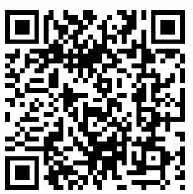 （2）机房考前练习第11周-12周每天下午7-8节（周末除外），信息学院开放至德楼E201、E202机房，供有需要的学生进行考前练习。（3）考试时间：第13周（具体另行通知）三、其他说明1.学生可在校外参加ATA考试，获取证书后回学校申请认定。2.学生也可报名参加江苏省计算机等级考试或者全国计算机一级及以上考试。考试每年6、12月报名，3、9月考试，只可校内报名考试，校内报名地点在信息学院至德楼E315。3.信息学院计算机能力认定及考试工作联系人：唐鸣 联系电话：86176111。                                信息工程学院2021年4月14日